BASIC TASK CHECKLIST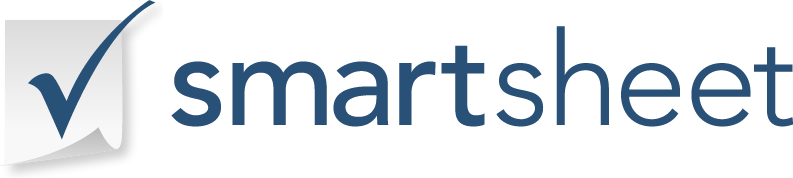 ☐DATE DUE☐☐STATUS☐☐DATE DUE☐☐STATUS☐☐DATE DUE☐☐STATUS☐☐DATE DUE☐☐STATUS☐☐DATE DUE☐☐STATUS☐☐DATE DUE☐☐STATUS☐☐DATE DUE☐☐STATUS☐☐DATE DUE☐☐STATUS☐